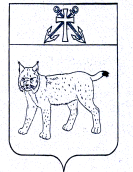 ПРОЕКТАДМИНИСТРАЦИЯ УСТЬ-КУБИНСКОГОМУНИЦИПАЛЬНОГО ОКРУГАПОСТАНОВЛЕНИЕс. Устьеот ____________                                                                                                №______О порядке мониторинга состояния систем теплоснабжения на территории Усть-Кубинского муниципального округаВ соответствии со статьей 6 Федерального закона от 27 июля 2010 года № 190-ФЗ «О теплоснабжении», приказом Министерства энергетики Российской Федерации от 12 марта 2013 года № 103 «Об утверждении правил оценки готовности к отопительному периоду» в целях обеспечения надежного теплоснабжения потребителей на территории Усть-Кубинского муниципального округа, ст. 42 Устава округа администрация округаПОСТАНОВЛЯЕТ:Утвердить порядок мониторинга состояния систем теплоснабжения на территории Усть-Кубинского муниципального округа согласно приложению к настоящему постановлению.Контроль за исполнением настоящего постановления возложить на первого заместителя главы округа Семичева А.О.Настоящее постановление вступает в силу со дня его официального опубликования.Глава округа                                                                                                    И.В. БыковУтвержденпостановлением администрации округаот _________ № _____(приложение)Порядок организации мониторинга состояния систем теплоснабжения на территории Усть-Кубинского муниципального округа
1. Настоящий Порядок разработан в целях реализации задач по организации системы мониторинга состояния системы теплоснабжения, проведения ежедневного анализа состояния работы системы теплоснабжения на территории Усть-Кубинского муниципального округа, оперативного решения вопросов по принятию неотложных мер в целях обеспечения безаварийной работы объектов системы теплоснабжения в нормальном (штатном) режиме.Мониторинг систем теплоснабжения является инструментом для своевременного выявления отклонений хода эксплуатации от намеченного плана и принятия обоснованных управленческих решений как в части корректировки хода эксплуатации, так и в части корректировки самой эксплуатации.2. Проведение мониторинга системы теплоснабжения базируется на следующих принципах:определенность - последовательность измерений показателей в течение отчетного периода;регулярность - проведение мониторинга через равные промежутки времени;достоверность - использование точной и достоверной информации.3. Основными этапами проведения мониторинга являются:- определение целей и задач проведения мониторинга систем теплоснабжения;- формирование системы отчетной документации, необходимой для оперативного контроля над реализацией теплоснабжения и периодичности предоставления информации;- анализ полученной информации.4. Основными задачами проведения мониторинга являются:- анализ соответствия запланированных мероприятий фактически осуществленным;- анализ соответствия фактических результатов ее целям (анализ результативности);- анализ соотношения затрат, направленных на реализацию с полученным эффектом (анализ эффективности);- анализ эффективности организации выполнения;корректировка мероприятий с учетом происходящих изменений, в том числе уточнение целей и задач.5. Настоящий Порядок устанавливает структуру взаимодействия органов оперативного управления - единой дежурно-диспетчерской службы администрации Усть-Кубинского муниципального округа (далее - ЕДДС), аварийно-диспетчерской службы Усть-Кубинского РЭУ АО "Газпром газораспределение Вологда", аварийно-диспетчерских служб теплоснабжающих и теплосетевых организаций с Администрацией Усть-Кубинского муниципального округа, в целях обеспечения устойчивого и надежного теплоснабжения жилищного фонда, социально значимых объектов, оперативного контроля за принятием мер, необходимых для обеспечения устойчивого и надежного теплоснабжения.6. Для выполнения задач, указанных в пункте 4 настоящего Порядка:6.1. Руководители теплоснабжающих и теплосетевых организаций назначают должностных лиц, ответственных за сбор и представление в ЕДДС сведений о текущем состоянии объектов системы теплоснабжения и о нарушениях в работе, произошедших на системах теплоснабжения, обеспечивающих жизнедеятельность населения и работу социально значимых объектов (далее - должностные лица, ответственные за сбор и предоставление информации).6.2. Должностные лица, ответственные за сбор и предоставление информации о состоянии объектов системы теплоснабжения:а) еженедельно по понедельникам, уточняют данные о текущем состоянии объектов системы теплоснабжения и осуществляют передачу сведений в ЕДДС в телефонном режиме, включая сведения:- о соблюдении температурного графика работы на источниках теплоснабжения;- о наличии нормативных запасов топлива на котельных;б) не менее чем за сутки информируют ЕДДС обо всех планируемых ремонтных работах, связанных с ограничением или прекращением теплоснабжения потребителей;в) при возникновении повреждений на объектах системы теплоснабжения незамедлительно сообщают в ЕДДС;г) ежедневно до 17.00 часов уточняют данные о текущем состоянии объектов системы теплоснабжения и осуществляют передачу сведений в ЕДДС об оставшихся не устраненных повреждениях на объектах на следующие сутки;д) после завершения работ по устранению повреждений представляют информацию в ЕДДС о времени устранения и выхода на заданный режим работы.6.3. Работники ЕДДС:а) еженедельно по понедельникам, обобщают поступившую информацию о состоянии работы объектов системы теплоснабжения;б) ежедневно ведут журнал учета повреждений, случившихся на объектах системы теплоснабжения, который содержит графы: дата, время, от кого поступило донесение, содержание донесения, кому передано, фамилия, имя, отчество, номер телефона руководителя предприятия, осуществляющего устранение повреждений;в) ежедневно доводят информацию о поступивших обращениях в сфере теплоснабжения до начальника отдела коммунальной инфраструктуры администрации округа для принятия мер по их устранению.